Стационарный всепогодный металлодетектор «SmartScan C18WP»Нередко службам безопасности приходится осуществлять досмотр на улице и, вдобавок ко всему, в плохую погоду. Однако вне зависимости от метеоусловий задача остается прежней — нарушители и злоумышленники не должны проникнуть на охраняемую территорию.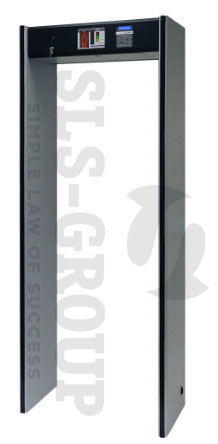 Для таких целей используются специальные всепогодные металлодетекторы, в том числе SmartScan C18WP — одна из наиболее популярных и востребованных моделей. Оборудование отличается хорошим качеством, надежностью и высокими функциональными возможностями.   SmartScan C18WP безошибочно выполняет возложенные на него функции при 100%-ной влажности воздуха и даже если находится под мощной струей воды. Такие условия металлодетектор выдерживает благодаря климатическому исполнению IP65, которое делает его одним из самых неприхотливых аппаратов этого типа.Оборудование работает и в широком температурном диапазоне. Даже не сомневайтесь, SmartScan C18WP обнаружит любой запрещенный к проносу предмет даже морозной зимой (до –35°C) или жарким летом (до +55°C).Тактико-Технические Характеристики (ТТХ):Количество независимых зон детектирования18Селекцияраздельно цветные и черные металлыКоличество уровней чувствительности100Количество стандартных программ22Возможность создания собственных программЕсть (4 программы)Степень локализации объектаточнаяДизайн115 цветов + дополнительные варианты по выбору заказчикаГарантия3 годаСредний срок службы10 летВсепогодное использованиепо стандарту IP65Ширина прохода762 (стандарт) или 820 мм (опция)Настройка чувствительности1…99%, с шагом 1%Независимая регулировка чувствительности по 6 горизонтальным уровнямЕсть, ±99% относительно базовойНезависимая регулировка чувствительности панелейЕсть, в каждом уровне отдельно, ±99%Пропускная способность60 чел./минОпция автономной работыне менее 8 часовПовышенная помехозащищенностьминимальное расстояние между моделями – 70 см.Диапазон рабочих температур-20…+55°СНаличие автоматической настройки чувствительности металлодетектораЕстьГабаритные размеры2210 х 850 х 410 мм